Informacja o Żłobku Gminnym w Trzebiechowie - tekst łatwy do czytania i zrozumienia (ETR)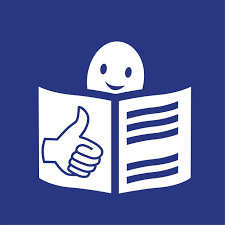 Żłobek Gminny w TrzebiechowieŻłobek Gminny w Trzebiechowie, zwany dalej Żłobkiem, znajduje się przy ulicy Sportowej 10 w Trzebiechowie. Żłobek Gminny w Trzebiechowie znajduje się w budynku, w którym jest również Publiczne Przedszkole w Trzebiechowie.Wejście główne do Żłobka znajduje się od strony ulicy Bajkowej.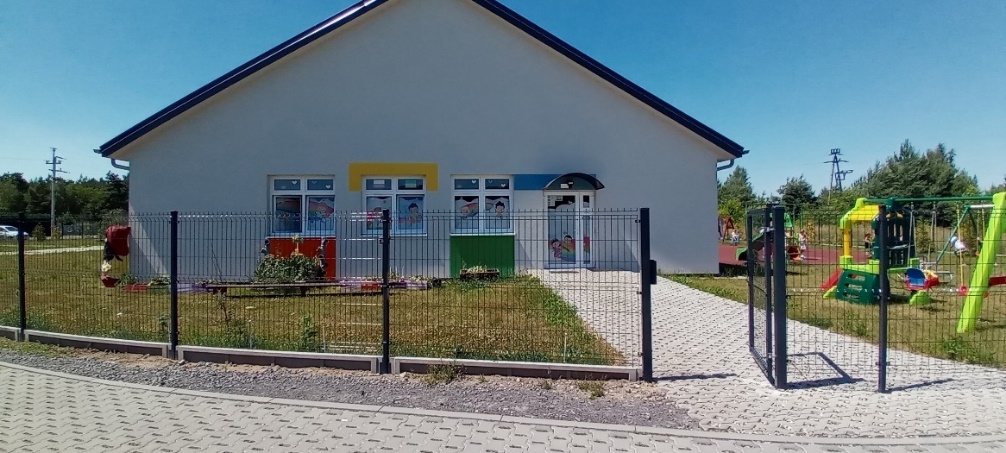 Na zdjęciu przedstawiony jest budynek, w którym znajduje się Żłobek Gminny w Trzebiechowie.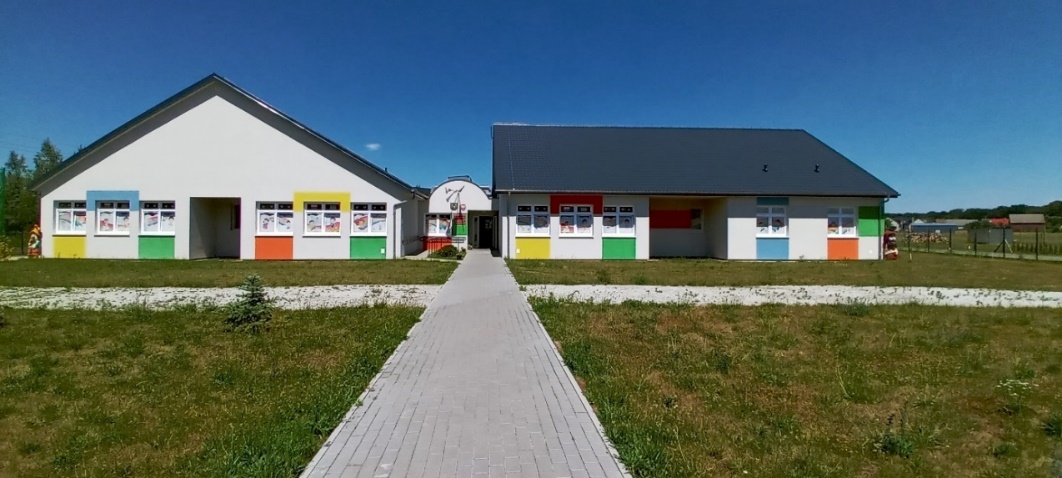 Za pracę Żłobka odpowiedzialny jest Dyrektor. Dyrektorem jest Pani Alina Radoch.  Pani Alina Radoch jest Dyrektorem również w Zespole Edukacyjnym w Trzebiechowie.Żłobek otwarty jest od poniedziałku do piątku od godziny 6:30 do 16:30.W czasie wakacji lub ferii zimowych godziny otwarcia mogą być inne.W soboty i niedziele Żłobek jest zamknięty. Kontakt ze Żłobkiem Gminnym w TrzebiechowieWszystkie potrzebne informacje uzyskasz pod numerem telefonu 608 774 937.Możesz także napisać e-mail na adres: zlobektrzebiechow@gmail.com Dostępność budynku Osoby z niepełnosprawnością ruchową mogą dostać się do budynku od strony wejścia głównego.Po lewej stronie od wejścia głównego znajduje się podjazd dla wózków z poręczą po obu stronach.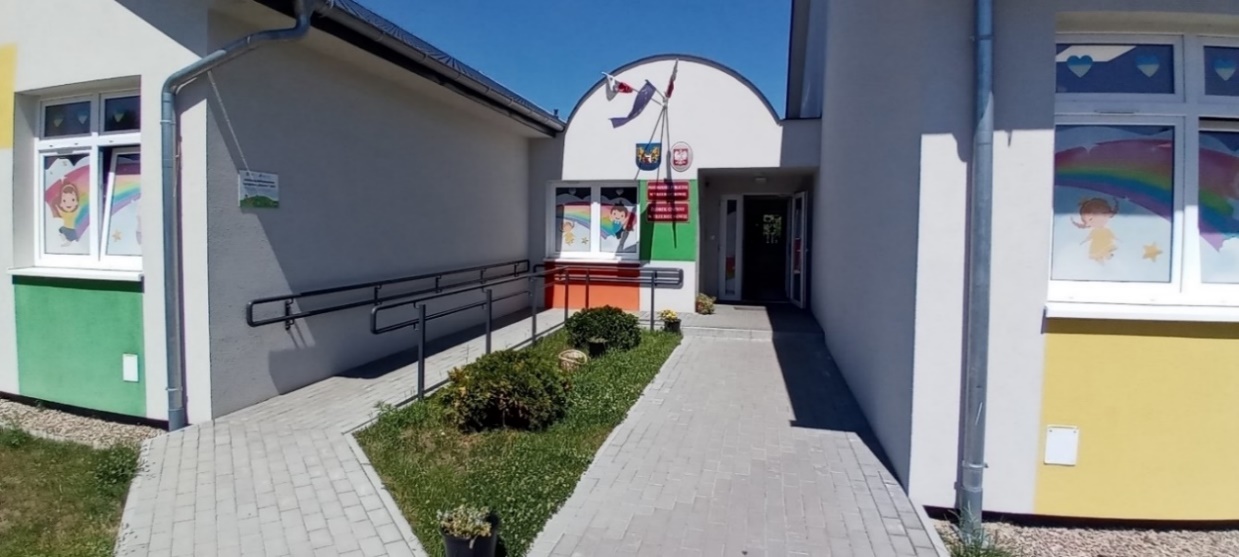 Przy drzwiach po lewej stronie od wejścia głównego znajduje się domofon.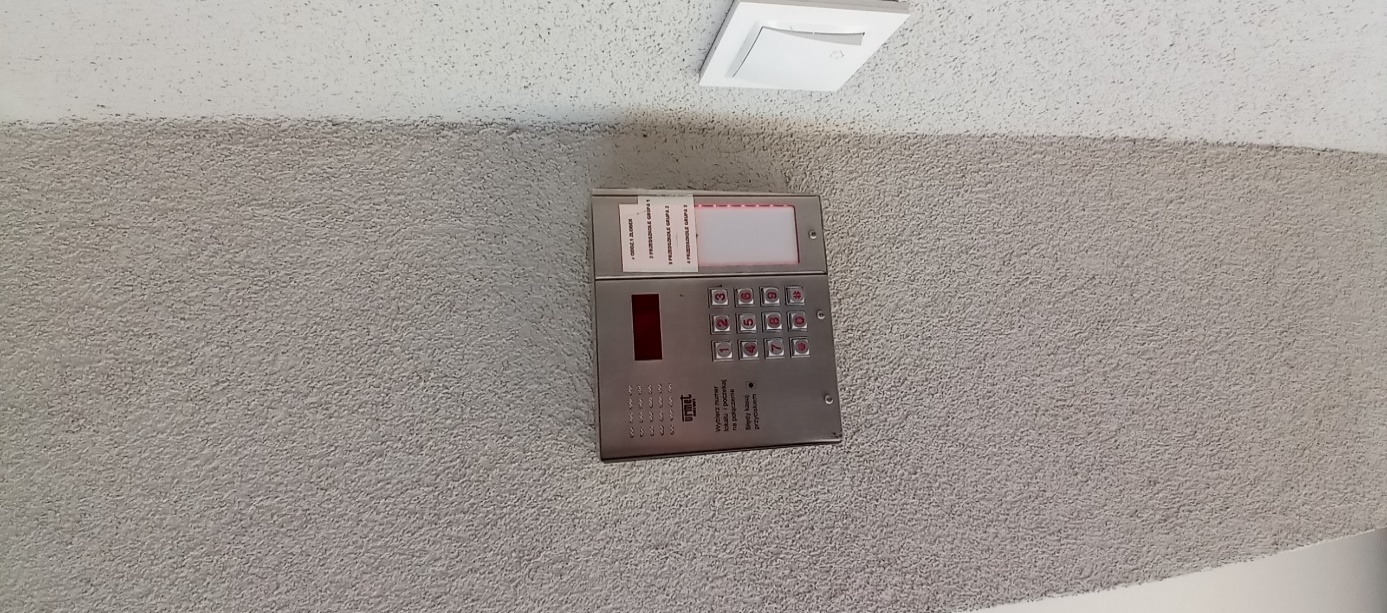 Zdjęcie przedstawia domofon Publicznego Przedszkola w Trzebiechowie oraz dzwonek do drzwi. Odwiedzający mogą połączyć się z wybranym oddziałem Przedszkola.Przy drzwiach głównych Żłobka znajduje się oznaczony dzwonek.Parking nie został specjalnie oznakowany. 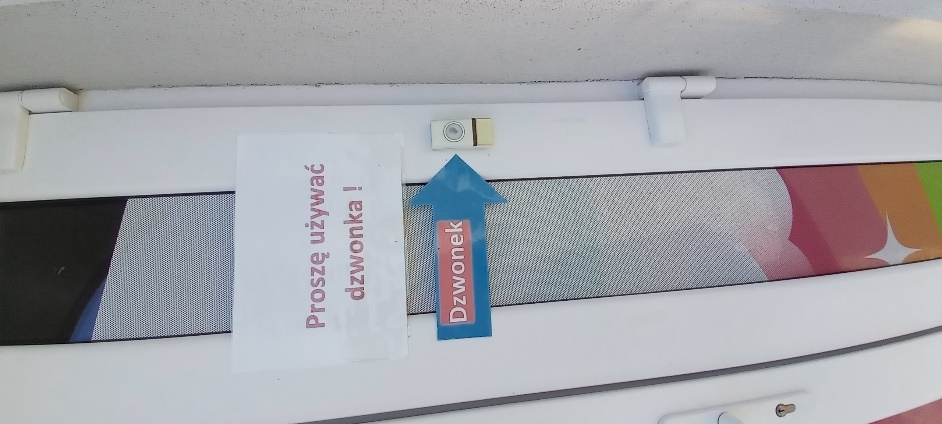 Miejsca postojowe znajdują się przed budynkiem Żłobka.Nawierzchnia parkingu została wykonana z utwardzonej powierzchni bez wyznaczonych miejsc postojowych dla osób niepełnosprawnych.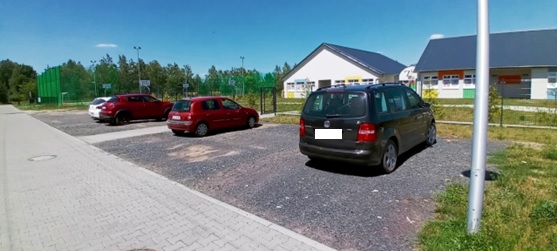 Jak załatwić sprawę w Żłobku Gminnym? Żeby załatwić sprawę w Żłobku Gminnym możesz:1. Napisać potrzebne pismo i wysłać je na adres:Żłobek Gminny w TrzebiechowieUlica Sportowa 10
66-132 Trzebiechów2. Przyjść do Żłobka Gminnego i spotkać się z pracownikiem w godzinach pracy Żłobka.3. Przynieść pismo do Żłobka Gminnego. 4. Napisać wiadomość i wysłać ją na adres e-mailowy zlobektrzebiechow@gmail.com 5. Zadzwonić pod numer telefonu 608 774 937.Pracownicy Żłobka Gminnego pomogą załatwić Twoją sprawę bez względu na sposób kontaktu wybrany przez Ciebie. Poinformuj nas o najlepszej dla Ciebie formie komunikowania się dla załatwienia Twojej sprawy. My dołożymy starań, aby Twoją sprawę załatwić jak najszybciej.Pies przewodnik Jeśli przy poruszaniu się pomaga Ci pies przewodnik, oczywiście możesz z nim przyjść do Żłobka Gminnego w Trzebiechowie.Czym zajmuje się Żłobek Gminny w Trzebiechowie? 1. Zapewnia opiekę dzieciom zbliżoną do warunków domowych.2. Zapewnia opiekę pielęgnacyjną oraz edukacyjną.3. Prowadzi zajęcia zabawowe z elementami edukacyjnymi.4. Prowadzi zajęcia opiekuńczo – wychowawcze z uwzględnieniem potrzeb dziecka.Oficjalna strona Żłobka Gminnego w TrzebiechowieŻłobek Gminny w Trzebiechowie nie ma swojej oficjalnej strony internetowej.Informacje na temat Żłobka można znaleźć na stronie Zespołu Edukacyjnego pod adresem www.zet.edu.pl  lub na stronie Biuletynu Informacji Publicznej  Gminy Trzebiechów. 